Внеклассное мероприятие «Волшебная елка»  Цель: научить организовывать праздники, уметь развеселить гостей, создать праздничное настроение.Подготовительный этап: из ткани сшить плоскостную елку, украсить ее конфетами.Оборудование: елка, ватные диски, цветная бумага, клей, мишура.Ведущий:- Новый год уже в пути. Скоро он придет и к нам. А чтобы весело его встретить, надо хорошо подготовиться. Игра «Елочные украшения»Сейчас, ребята, мы сыграемВ интересную игру.То, чем елку наряжают,Я сейчас вам назову.Если вам скажу я верно,Говорите «Да» в ответ,Ну, а если вдруг неверно –Отвечайте смело «Нет».- Разноцветные хлопушки! (Да.)- Одеяла и подушки! (Нет.)- Раскладушки и кроватки! (Нет.)- Мармеладки, шоколадки! (Да.)- Шарики стеклянные! (Да.)- Стулья деревянные! (Нет.)- Плюшевые мишки! (Нет.)- Буквари и книжки! (Нет.)- Бусы разноцветные! (Да.)- А гирлянды светлые! (Да.)- Снег из ваты белой! (Да.)- Ранцы и портфели! (Нет.)- Туфли и сапожки! (Нет.)- Чашки, вилки, ложки! (Нет.)- Тигры настоящие! (Нет.)- Конфеты все блестящие! (Да.)- Шишки золотистые! (Да.)      - Звездочки лучистые! (Да.)2. Ведущий:Говорят, под Новый годЧто ни пожелается,Все всегда произойдёт,Всё всегда сбываетсяПосмотрите какая красивая у нас елка, она украшена волшебными конфетами. Кто съест конфету с этой елки и загадает желание, то оно обязательно исполниться. Но с одним условием, когда вы снимаете конфету, надо повесить на елку игрушку, которую вы изготовите самостоятельно, отгадав загадку. Участник берет загадку, разгадывает ее, делает игрушку и вешает на елку.Загадки-игрушкиИ качаются игрушки, дружно хлопают...                      (хлопушки).       А что вверх корнями растет?                                   (Сосульки.)     И вершину украшая, там сияет, как всегда,Очень яркая, большая, пятикрылая...                                 (звезда)!И елку, и маму, и даже бабусюУкрасят цветные, нарядные...                            (бусы).Что за звездочки такиеНа пальто и на платке:Все сквозные, вырезные,А возьмешь - вода в руке!                                 (Снежинки.)Белоус и краснонос, под ветвями...                     (Дед Мороз)!Серый зверушка - длинные ушки,Зима наступает, он шубу меняет.                       (Заяц.) Белей любого мела и легче, чем пушинка,На варежку мне села узорная... (снежинка).Он всю зиму в шубе спал, лапу бурую сосал.       (Медведь.)   Зимой - на ветках яблоки! Скорей их собери!И вдруг вспорхнули яблоки. Скажите, кто они?       (Снегири.)3.Практическая работа.Изготовление игрушек из ватных тампонов, цветной бумаги.Игра-конкурс «Зашифрованная телеграмма» Мы получили зашифрованную телеграмму, ее надо расшифровать. (На столах разбросать слова; их надо собрать и прочитать телеграмму.)С Новым годом поздравляем,Счастья, радости желаем!Вот какие мы молодцы. Игрушки сделали. Елку нарядили, желания загадали. А к этому времени поспел праздничный пирог. Давайте будем пить чай.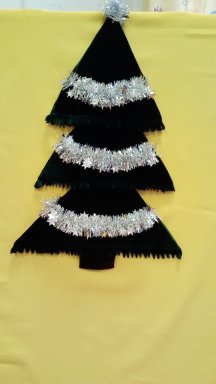 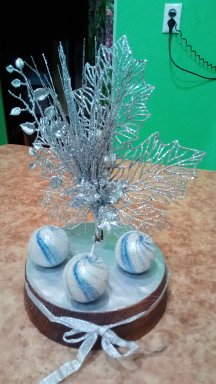 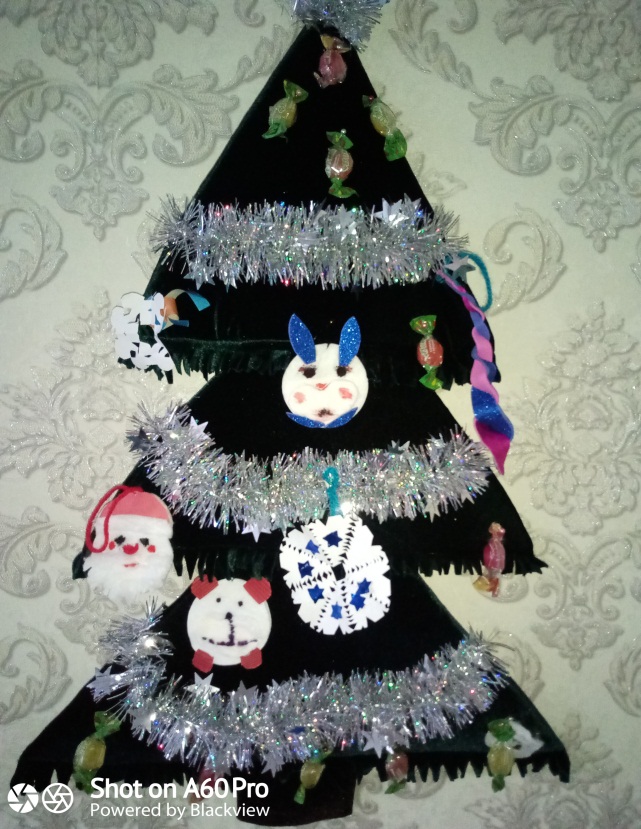 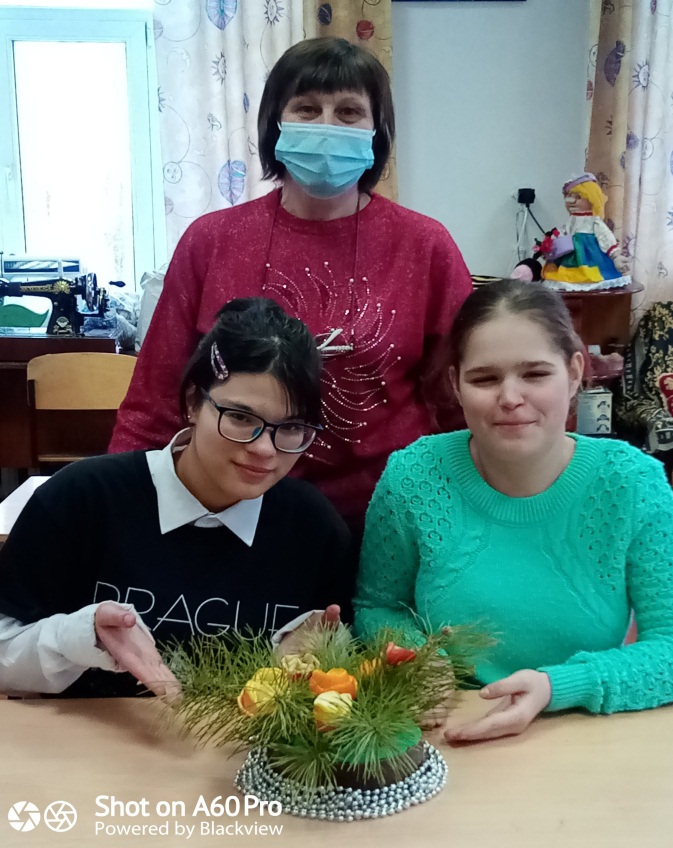 